ELENCO DOCENTI SCUOLA SECONDARIA DI 1° GRADOFORMAZIONE DOCENTI NEO ASSUNTI  AMBITO 5 A. S. 2023/2024PRESSO SEDE CENTRALE – SC. SEC. 1° GRADO MONTECASTRILLIGESTIONE DELLA CLASSE E PROBLEMATICHE RELAZIONALIMERCOLEDI’ 20 MARZO dalle ore 16,30 alle ore 19,30Formatore: Migliola Valeria      ISTITUTO COMPRENSIVO “TEN. F. PETRUCCI”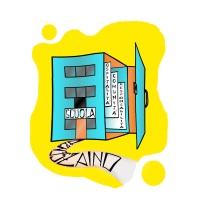 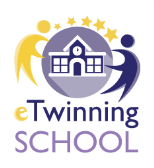 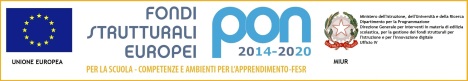      Via  Ten. F. Petrucci, 16 – 05026 Montecastrilli (TR)   Tel./Fax Uff.Segret. 0744 940235 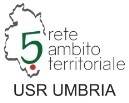 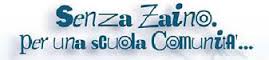  www.comprensivomontecastrilli.edu.it     tric816004@istruzione.itNCognomeNomeIstituto di  servizioMAIL Istituto di  servizioFirmaIngresso 16,30FirmaUscita 19,301BALDINIELENAI C NARNI SCALOtric82000q@istruzione.it2BICCHIVITTORIANOI C NARNI SCALOtric82000q@istruzione.it3BOCCANERAANNAIST. OMNICOMPR. FABROtric815008@istruzione.it4CASALASPROROSSELLAI.C. ORVIETO MONTECCHIOTric82200b@istruzione.it5CAVALLIALESSANDROI C NARNI SCALOtric82000q@istruzione.it6FATTORINICHIARAIST OMNICOMPR AMELIAtris00600n@istruzione.it7MANCINELLINICOLAIST. OMNICOMPR. FABROtric815008@istruzione.it8MANNONEGIAN BATTISTAI.C. MONTECASTRILLITric816004@istruzione.it9MORONIMARTAI.C. ORVIETO - BASCHITric823007@istruzione.itNCognomeNomeIstituto di  servizioMAIL Istituto di  servizioFirmaIngresso 16,30FirmaUscita 19,3010POLLILAURAI C NARNI SCALOtric82000q@istruzione.it11SCARPELLONILAURAI.C. ORVIETO - BASCHITric823007@istruzione.it12SIANLEONARDOI.C. ATTIGLIANOTRIC810005@istruzione.it13SORCINIMICHELAI.C. ALLERONATRIC81700X@istruzione.it